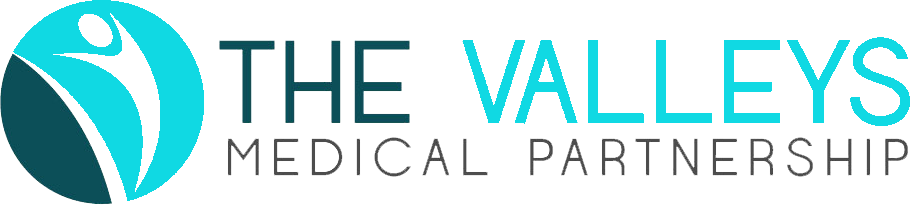 Please use this form if you would like to make a formal complaint on behalf of someone else about the service they have received at this practice.  Please note that this form is for formal complaints only.  Should you wish to share a compliment or comment, please use the Patient Compliments and Comments form.  Your Details(This should be the details of the person making the complaint)Patient Details(This should be the details of the person you are making the complaint on behalf of)Information about the ComplaintI fully consent to The Valleys Medical Partnership releasing information to, and discussing my care and medical records with, the complainant in relation to the above complaint.I hereby authorise the person named above to make this complaint on my behalf, and I agree that confidential information about me may be disclosed to them (only insofar as is necessary to answer the complaint).Making a Complaint on Behalf of Someone Else – Complaint FormName:Date of Birth:Date of Birth:Address:Postcode:Email address:Email address:Telephone number:Relationship to patient:Relationship to patient:What is your preferred method of communication?What is your preferred method of communication?EmailPhonePhonePostName:Date of Birth:Date of Birth:Address:Postcode:Telephone Number:Telephone Number:Main Surgery:GosforthGosforthMoss ValleyMoss ValleyOn what date(s) or over what period of time did the issue happen?On what date(s) or over what period of time did the issue happen?Who was involved?What happened? (please continue on a separate sheet if necessary)What happened? (continued)What would you like to see as an outcome of your complaint? Signed (Patient):Dated: